HHX, Frafald i det første skoleår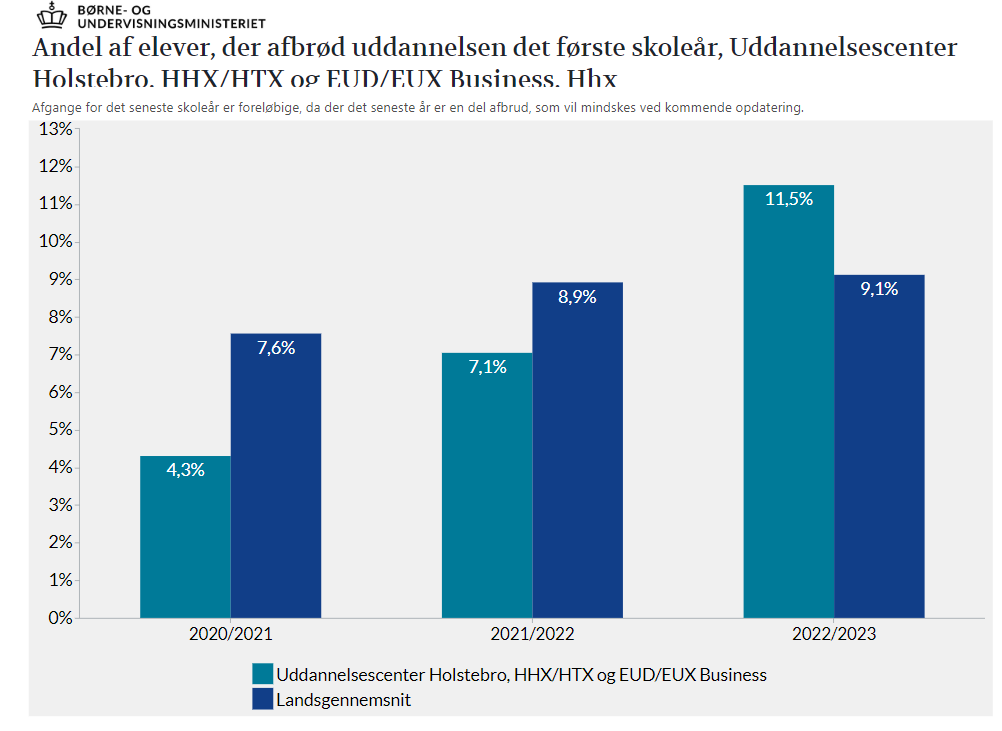 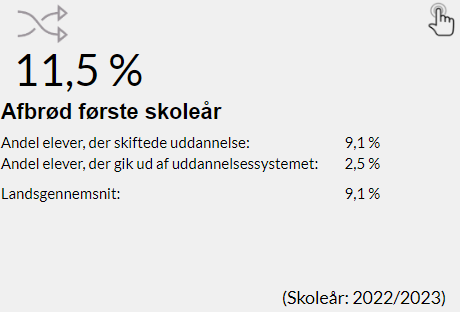 